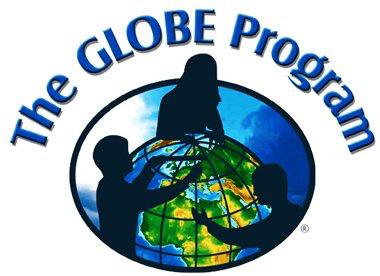 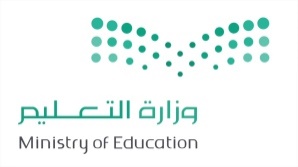 Saudi ArabiaSabya Education DepartmentBish Education OfficeThird secondary school, girls ’coursesDate 10/3/2021 ADsearch titleLimiting the spread of (downy mildew) on plants for the year 1441-1442 AHPresenter of Virtual Science Globe Environmental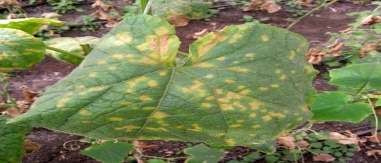      The students / Safa Junaid - Atika Ibrahim - Ritaj Nasser          Globe Environmental Program Coordinator and Research SupervisorHoma Ahmed Mohammed HattanEmail / homahat@hotmail.comThanks and gratitudePraise be to God, Lord of the worlds, and prayers and peace be upon the most honorable messengers, our Prophet Muhammed and all his family and companions. She gave me attention and direction, and it had a great impact on reaching research at this level, and we also thank the Department of Activity in educating a boy. We especially thank Professor Najla Khawaji for her serious follow-up to us during the research period, and a lot of thanks to the Ministry of Education in the Kingdom of Saudi Arabia for its interest in virtual science research for environmental gloom and deepening his love in The souls of its male and female students through the specialized programs of ministerial projects for student activityMay Allah reward and reward all peopleSummaryThe research aims to limit the spread of downy mildew disease in plants, as the students used the experimental method through scientific experiments at home in light of the Corona pandemic (Covid 19) in cooperation with each other from a distance and with the help of the research supervisor and teachers of scientific materials in online classes and they assumed several hypotheses in the research Through experiments and conclusions emerged from scientific experimentResearch Question 1- Does spraying sodium bicarbonate on the plant reduce the appearance of downy mildew?2- Does spraying a mixture of water and powdered milk on the plant reduce the appearance of downy mildew?introduction Introduction to the study problem:The problem / spread of the downy mildew in the plantAim / control to reduce the spread of downy mildew in the plant search methods (Material and method)Research Methodology / The students used the experimental method in the researchResearch / experiment and observation toolMaterials/1- A plant infected with downy mildew  2- Sodium bicarbonate60% 3-water4- A box for cooking  5-Water at 80%6- 40% milk powderHypothesis /  1- When we spray sodium bicarbonate on the plant, it will treat it2- When we spray the mixture of water and powdered milk, it will prevent the appearance of the fluffy white again. Table (1) Percentage of materials used in the research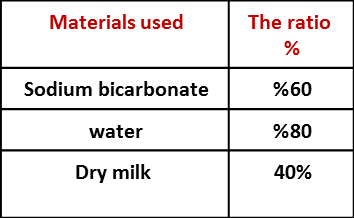 Results 1- We noticed that when sodium bicarbonate was sprayed on the affected plant, the appearance of the fluffy whiteness decreased and then disappeared.2- We noticed that when the mixture of water and powdered milk was sprayed on the infected plant, the appearance of downy mildew decreasedDiagram (1) The percentage of materials used in the research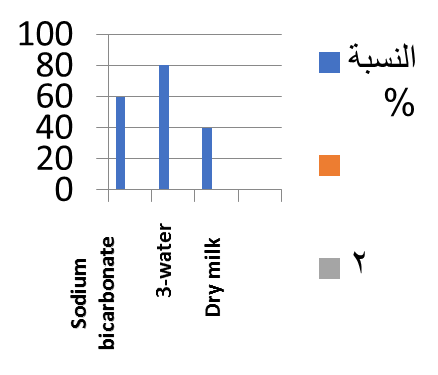 Discussion and recommendationsThe scientific experiments came as an extension of similar experiments in benefiting from the use of materials and the method in eliminating and reducing the appearance of downy mildew. This is because the research is important in human life, where the research is based on finding methods of treatment and to reduce the appearance of downy mildew and negative effects on the life of man, especially plants.Conclusions1- We concluded that sodium bicarbonate is useful in treating fungal diseases in plants because it is alkaline and alkaline, non-toxic, anti-bacterial and anti-microbial.2- We concluded that powdered milk is beneficial because it contains a high proportion of proteinList of referenceshttps://plantix.net/en/library/plant-diseases/100003/downy-mildew/Personal reference from students through scientific experiments with the research supervisor and teachers of scientific materialsDecals* CooperatThe Globe students cooperated in distributing tasks and roles in the research and discussing it and finding solutions to the problem through meeting, explanation and cooperation in virtual classes due to the pandemic of Karuna as a constraint 19 and work in the work of the experiment in one of the students' homes and then send it through social networking sites from the Times and Zoom and my school's remote educational platform online. Line for the research team from the school's students, then extract the assumptions, write them down, make graphs and mathematical statistics attached to the research, and the percentage is%* The data scientist and the impact of the study population and the samples in questionThe effect and effectiveness of the research topic was shown through experiments and interaction in research on social media sites in a random manner for different age groups. The data in the research was analyzed through an analysis of the study community by age group and job.* Communicate with a STEM specialist and arbitratorThis badge was made by communicating with a group of specialists and arbitrators• The Supervisor of the Science and Environmental Field, Professor Naglaa KhawajiTo help me and review the steps for writing the paper.• Research arbitration by the Sabya Education Department Research Coordinator.• The Globe Program coordinator at the school, Professor / HWMAA HATTAN, to supervise the research.• The school's English teacher for his Big Brother English translation / for translating the research.• Environmental Globe coordinator at Al Mutan School, Ms. Faiza Bahri* Communicate with a STEM professional* A research story that got a badge from the Globe website in the school in 2016- Reports and research of students who previously won the school in which one of the school's students, student Noha Abu Amna, participated in the virtual Globe exhibition 2016, which proves the results of the effect and effectiveness of Zamzam water for treating diabetes and the importance of alkaline water (Zamzam water) with a pH of PH8 for the treatment of many diseases .I also distributed a set of questionnaires to school members, in contact with Globe's teacher, and the results were close.Research reports that received school badges and stars in 2020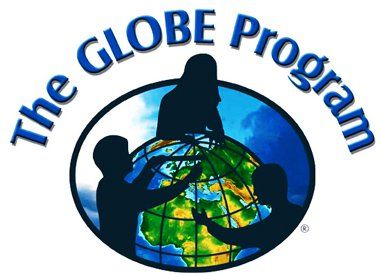 المملكة العربية السعوديةإدارة تعليم صبيامكتب تعليم بيشمدرسة الثانوية الثالثة مقررات بناتالتاريخ / 10/3 /2021معنوان البحث الحد من انتشار ( البياض الزغبي ) على النبات لعام 1441هـ -1442هـمقدم للعلوم الافتراضية جلوب البيئيالطالبات/ صفا جنيد - عاتكة إبراهيم - رتاج ناصر.منسقة برنامج جلوب البيئي ومشرفة البحث حوماء أحمد محمد هتان ايميل/ homahat@hotmail.comجدول المحتوياتالشكر والعرفانبسم الله والحمد لله والصلاة والسلام على رسول الله عليه الصلاة والسلام  في هذا البحث ،نتقدمُ بخالصِ الشكرِ للمشرفةِ الفاضلة الأستاذة حوماء هتان فلها خالصُ معاني التقديرِ والوفاءِ على ما أولتني به من اهتمامٍ وتوجيهٍ ، وكان له الأثر الكبيرُ للوصول البحث لهذا المستوى ،كما نشكر قسم النشاط بتعليم صبيا ونخُص بالشكر الأستاذة نجلاء خواجي لمُتابعتها الجادة لنا خلال فترة البحث ،والشكرُ الجزيلُ لوزارة التعليم بالمملكة العربية السعودية ومدى عنايتها ببحوث العلوم الافتراضية للجلوب البيئي  وتعميق حبه في نفوس طلابها وطالباتها من خلال البرامج المختصة للمشروعات الوزارية للنشاط الطلابيوجزى الله الجميع خير جزاءٍ وأثابهمالملخص:يهدف البحث إلى الحد من انتشار مرض البياض الزغبي في النبات حيث استخدمت الطالبات المنهج التجريبي من خلال التجارب العلمية في المنزل في ظل جائحة كورونا (كوفيد١٩) بالتعاون مع بعضهن عن بعد  ومساعدة مشرفة البحث ومعلمات المواد العلمية في الحصص افتراضيا وقد افترضن عدة فرضيات في البحث من خلال التجارب وظهرت استنتاجات للتجارب العلميةمقدمة:مقدمة مشكلة الدراسة:المشكلة/انتشار فطر البياض الزغبي في النباتالهدف/المكافحة والحد من انتشار البياض الزغبي في النباتسؤال البحث:1-هل رش بيكربونات الصوديوم على النبات يقلل من ظهور البياض الزغبي؟2-هل رش مخلوط الماء والحليب المجفف على النبات يقلل من ظهور البياض الزغبي؟طرق البحث:(المواد والطريقة)منهج البحث/ استخدمت الطالبات في البحث المنهج التجريبياداة البحث/ التجربة والملاحظةالمواد:  ١-نبتة مصابة بالبياض الزغبي           ٢-بيكربونات الصوديوم  60%  ٣-ماء           ٤-علبة للبخ           ٥-ماء بنسبة ٨٠٪ ٦-حليب مجفف بنسبة6٠٪ الفرضية:  ١-عند قيامنا برش بيكربونات الصوديوم على النبتة فأنه سيعالجها2-عند قيامنا برش مخلوط الماء والحليب المجفف فأنه سيمنع ظهور البياض الزغبي مرة اخرى.جدول (1) نسبة المواد المستخدمة في البحث النتائج:1-لاحظنا عند رش بيكربونات الصوديوم على النبتة المصابة قل ظهور البياض الزغبي وتلاشى من بعدها2-لاحظنا عند رش مخلوط الماء والحليب المجفف على النبتة المصابة قل ظهور البياض الزغبيرسم بياني (1) نسبة المواد المستخدمة في البحث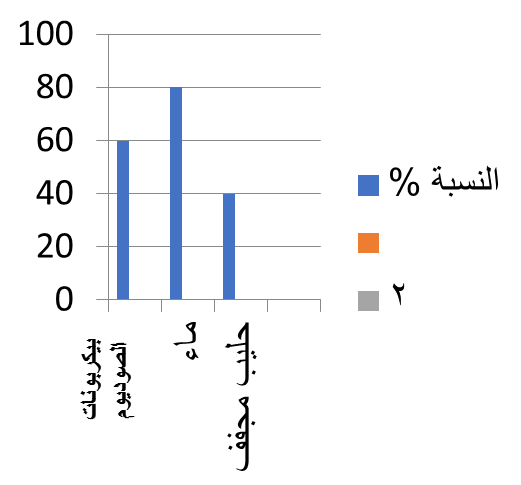 المناقشة والتوصيات:جاءت التجارب العلمية امتداداً لتجارب مشابهة في الاستفادة من استخدام المواد والطريقة في القضاء والحد من ظهور البياض الزغبي وذلك لما في البحث أهمية في حياة الانسان حيث يقوم البحث على ايجاد طرق للعلاج وللحد من ظهور البياض الزغبي واثارة السلبية على حياة الانسان وخاصة النباتالاستنتاجات:١-استنتجنا ان بيكربونات الصوديوم مفيدة في علاج مشكلات الأمراض الفطرية في النبات لأنها قلوية وانها قاعدي غير سام مضاد للبكتيريا و الميكروبات٢-استنتجنا ان الحليب المجفف مفيد لأنه يحتوي على نسبة عالية من البروتينقائمة المراجع:https://plantix.net/ar/library/plant-diseases/100003/downy-mildew/مرجع شخصي من الطالبات من خلال التجارب العلمية مع مشرفة البحث ومعلمات المواد العلميةالشارات* التعاونتعاون طالبات جلوب في توزيع المهام والادوار في البحث ومناقشته والوقوف على حلول للمشكلة من خلال اللقاء والشرح والتعاون في الفصول الافتراضية  نظرا لجائحة كارونا (كوفيد 19 ) والعمل في عمل التجربة في أحد منازل الطالبات ثم ارسالها عبر مواقع التواصل الاجتماعي من تايمز وزوم ومنصة مدرستي التعليمية عن بعد اون لاين   لفريق البحث من  طالبات المدرسة ثم استخراج الافتراضات وتدوينها  وعمل الرسوم البيانية والاحصائيات الحسابية المرفقة في البحث والنسبة %*عالم البيانات وتأثير مجتمع الدراسة والعينات موضوع البحثوتبين أثر وفاعلية موضوع البحث من خلال التجارب والتفاعل في البحث على  مواقع التواصل الاجتماعي  بطريقة عشوائية لفئات عمرية مختلفة تم تحليل البيانات الموجودة في البحث من خلال تحليل  لمجتمع الدراسة من خلال الفئة العمرية والوظيفة * التواصل مع مختص ومحكم STEMلقد تمت هذه الشارة عن طريق التواصل مع مجموعة من  المختصين والمحكمين         مشرفة المجال العلمي والجلوب البيئي الأستاذة / نجلاء خواجي على مساعدتي ومراجعة خطوات كتابة البحث .تحكيم البحث  من قبل منسقة بحوث إدارة تعليم صبيا  .منسقة برنامج جلوب بالمدرسة الأستاذة /  HWMAA HATTAN   للإشراف على البحث .معلمة    اللغة الانجليزية بالمدرسة  لترجمته اللغة الإنجليزية Big brother / لترجمة البحث .منسقة الجلوب البيئي بمدرسة المطعن الأستاذة / فائزة بحري*التواصل مع محترف STEM*قصة بحث  حصل على شارة من موقع جلوب  بالمدرسة عام 2016م-  تقارير وابحاث الطلاب الذين سبق وفازوا بالمدرسة التي شاركت به إحدى طالبات المدرسة وهي الطالبة / نهى أبو آمنة في معرض جلوب الافتراضي 2016  والذي يثبت نتائج أثر وفاعلية ماء زمزم لعلاج مرض السكر وأهمية المياه القلوية (ماء زمزم) ذو الأس الهيدروجيني PH8 لعلاج كثير من الأمراض .كما أنني وزعت مجموعة من الاستبيان على أعضاء المدرسة وذلك بالتواصل مع معلمة جلوب وكانت النتائج متقاربة .تقارير بحوث حصلت على شارات ونجوم خاصة بالمدرسة عام 2020مAD contents        m  problem  goalHypothesis    Scientific background  Material and Method  actions  Summary of data  Analysis and results  conclusions  discussion  references12345678911مالمحتويات1الشكر والعرفان الملخص 2مقدمة مشكلة الهدف3الفرضية 4الخلفية العلمية5المواد والطريقة6الإجراءات7ملخص البيانات8التحليل والنتائج9الاستنتاجات10المناقشة12المراجعالمواد  المستخدمةالنسبة %بيكربونات الصوديوم60%ماء80%حليب مجفف40%